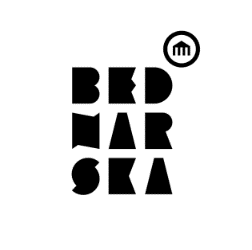 ZGŁOSZENIE TOUR DE FRANCE- KONTYNUACJAWypełniony formularz prosimy odesłać na adres elwira.bazylinska@bednarska.edu.plz dopiskiem TOUR DE FRANCE w temacie wiadomości.DANE KANDYDATA / KANDYDATKIDANE KANDYDATA / KANDYDATKIImię i nazwisko :Rok urodzenia :Szkoła Podstawowa :	Adres email :		Numer komórki :	DANE RODZICA / OPIEKUNA KANDYDATA / KANDYDATKIDANE RODZICA / OPIEKUNA KANDYDATA / KANDYDATKIImię i nazwisko :Adres email :		Numer komórki :		PYTANIA OTWARTE	PYTANIA OTWARTE1A. Jak długo uczysz się języka francuskiego, z jaką intensywnością?1B. Z jakiego podręcznika / jakich podręczników korzystałeś / korzystałaś dotąd?2. Dlaczego zacząłeś / zaczęłaś naukę języka francuskiego?3. Dlaczego Francuski XL na Bednarskiej?4. Skąd dowiedziałeś / dowiedziałaś się o Francuskim XL?